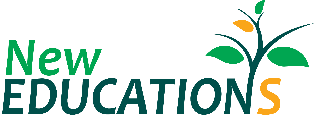 Presentació dels resultats del projecte Erasmus+ “New Educations” Barcelona, 20 de setembre de 2018 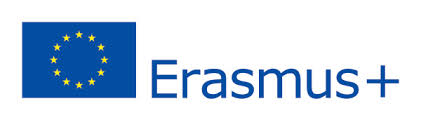 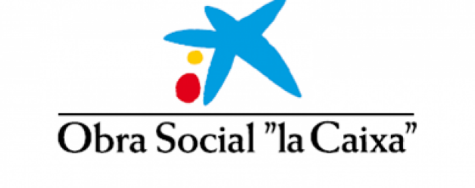 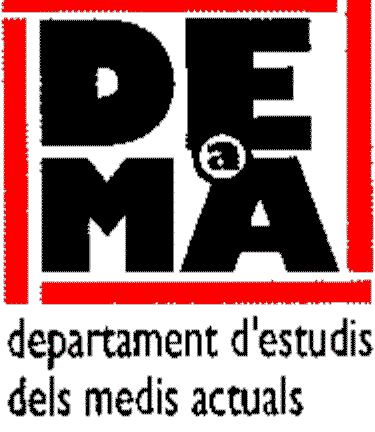 a les 11 hores. Palau Macaya, passeig de Sant Joan, 108 BarcelonaFULL D’INSCRIPCIÓPer una millor organització, preguem que retorneu aquest full, amb les vostres dades a: projectes@dema.cat Gràcies pel vostre interès i la vostra participacióNom i cognomCentre/ Entitate-mail